Б О Й О Р О Ҡ		            	                           РАСПОРЯЖЕНИЕ14 август 2014й                     № 25-р	    14 августа 2014 г.О создании единой комиссии по осуществлению закупокдля нужд администрации сельского поселения Писаревский  сельсовет муниципального района Шаранский район Республики Башкортостан»В соответствии Федеральным законом от 05. 04. 2013 года № 44-ФЗ «О контрактной системе в сфере закупок товаров, работ, услуг для обеспечения государственных и муниципальных нужд» и в целях упорядочения работы по размещению заказов и соблюдения требований законодательства о контрактной системе в сфере закупок Распоряжаю:1. Создать комиссию по определению поставщиков, подрядчиков, исполнителей администрации сельского поселения Писаревский  сельсовет муниципального района Шаранский район Республики Башкортостан» для осуществления закупок на поставку товаров, выполнение работ, оказание услуг для нужд Учреждений путем проведения электронных аукционов, запроса котировок.2. Утвердить состав постоянно действующей единой комиссии по осуществлению закупок (приложение N 1).3. Разработать Положение о единой комиссии по осуществлению закупок.4. Ознакомить членов единой комиссии по осуществлению закупок с данным распоряжением  под роспись.5. Контроль за исполнением настоящего распоряжения  оставляю за собой.Глава сельского поселения                                                              Р.М. Салимов  исп. Атнакаева А.М.Приложение  к распоряжению Главы сельского поселения от 14.08.2014.г. № 25-рСостав по осуществлению закупокдля нужд администрации сельского поселения Писаревский сельсовет муниципального района Шаранский район Республики Башкортостан»Председатель единой комиссии:Салимов Рамзиль Мансурович   - глава сельского поселения Писаревский  сельсовет муниципального района Шаранский район Республики Башкортостан»Заместитель председателя единой комиссии:Габдрахманова Лилия Мухаметсалиховна – заместитель начальника (главный бухгалтер МКУ)Члены единой комиссии:Шуматова Ирина Анатольевна - контрактный управляющий, бухгалтер по работе с контрагентами;Атнакаева Анжела Минлияновна - управляющая делами сельского поселения Писаревский сельсовет муниципального района Шаранский район Республики Башкортостан; Шаймухаметова Ольга Султангареевна – начальник МКУ «Централизованная бухгалтерия администрций сельских поселений муниципального района Шаранский район Республики Башкортостан».          1. Функции секретаря комиссии по осуществлению закупок возложить на (Управ.делами).          2. Задачи и функции членов комиссии по осуществлению закупок определить в соответствии с Положением о единой комиссии по определению поставщиков (подрядчиков, исполнителей) администрации сельского поселения Писаревский  сельсовет муниципального района Шаранский район Республики Башкортостан»		Башортостан  РеспубликаһыШаран  районы  муниципальрайоныны  Писарево  ауылбиләмәһе  ХакимитеБашлыгы       452644,Писарево ауылы, Мэктэп урамы, 11-йорт      тел.(34769) 2-34-16  email: pisarsss@yandex.ru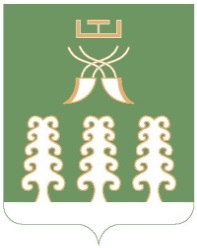 Республика БашкортостанАдминистрация  сельского поселенияПисаревский сельсоветмуниципального  районаШаранский район             452644  д. Писарево, ул. Школьная, 11тел. (34769)  2-34-16 email: pisarsss@yandex.ru